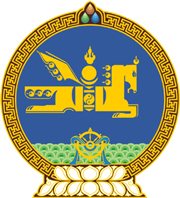 МОНГОЛ УЛСЫН ХУУЛЬ2024 оны 01 сарын 17 өдөр                                                                  Төрийн ордон, Улаанбаатар хот      ТӨРИЙН ХЭМНЭЛТИЙН ТУХАЙ ХУУЛЬД      НЭМЭЛТ ОРУУЛАХ ТУХАЙ 	 1 дүгээр зүйл.Төрийн хэмнэлтийн тухай хуулийн 3 дугаар зүйлд доор дурдсан агуулгатай 3.4 дэх хэсэг нэмсүгэй:	“3.4.Хүүхэд хамгааллын санхүүжилтийн эх үүсвэрийг батлахад энэ хууль хамаарахгүй.” 2 дугаар зүйл.Энэ хуулийг Хүүхэд хамгааллын тухай хууль /Шинэчилсэн найруулга/ хүчин төгөлдөр болсон өдрөөс эхлэн дагаж мөрдөнө.	МОНГОЛ УЛСЫН 	ИХ ХУРЛЫН ДАРГА 				Г.ЗАНДАНШАТАР 